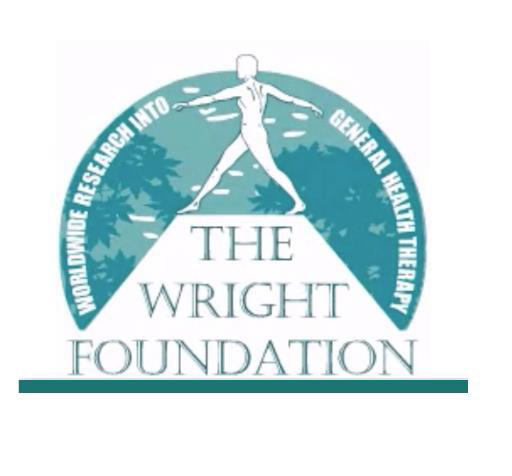 6th October 2021 Level 4 Mental Health[Contained within this document are links to video clips, quizzes, templates and academic evidence concerning mental health disorders]Link to Secure Student Page – LinkPass: L4MentalHEmail: johnrobinson@wrightfoundation.com Grant@strength-physiology.online Statement - World Health Organization, 2020. Mental health and psychosocial considerations during the COVID-19 outbreak, 18 March 2020 (No. WHO/2019-nCoV/Mental Health/2020.1). World Health Organization. Link WHO (2020) Mental health and psychosocial considerations during the COVID-19 outbreak. Link Original study by Tennant et al., 2007 The Warwick-Edinburgh Mental Well-being Scale (WEMWBS): development and UK validation. Link Stevie Harvey – YouTube Link Why is physical activity important in mental health? Link Health Matters: Community-centred approaches for health and wellbeing Link Video/ Media – Information on setting the scene for the aftermath of COVID-19 and Mental Health Visual Representation of Depression - Extrovert Edition Link Coronavirus: Mental Health and Wellness During the COVID-19 Pandemic Link Anxiety: What You Should Know [Especially During Coronavirus Outbreak] Link Brain and Mental Health | Nucleus Health [Physiology] Link Depression and its treatment LinkExercise is brain food | Angela Ridgel | TEDxKentState LinkThe brain-changing benefits of exercise | Link   Exercise, Stress, and the Brain Link Exercise, Depression, and Anxiety: The Evidence Link The Mental Health Fallout of Doctors From COVID-19 Link How the coronavirus pandemic is turning into a mental health crisis | COVID-19 Special LinkCOVID-19 and kids' mental health Link What will be the long-term impact of Covid-19 on children? LinkHow the coronavirus pandemic is impacting mental health Link  Physical activity guidelines: infographics Links Current Guidelines! Link Community Mental Health Initiatives [May be used for observation booklet]How Mental Health is Fuelling a Fitness Revolution Link Mental fitness programme helps Rugby League fans to 'offload' Link Walking Netball: the scheme combatting loneliness LinkHow walking football is helping men with mental health problems Link  Walking Football Scotland's Mental Health Charter for Physical Activity and Sport Link Premiership football stars and Prince William discuss mental health - BBC Link Mood Diary ExamplesCaldeira, C., Chen, Y., Chan, L., Pham, V., Chen, Y. and Zheng, K., 2017. Mobile apps for mood tracking: an analysis of features and user reviews. In AMIA Annual Symposium Proceedings (Vol. 2017, p. 495). American Medical Informatics Association. Link NHS Bershire Healthcare Mood Diary Link Benson, T., Sladen, J., Liles, A. and Potts, H.W., 2019. Personal Wellbeing Score (PWS)—a short version of ONS4: development and validation in social prescribing. BMJ open quality, 8(2), p.e000394. Link & Erratum LinkLuxton, D.D., McCann, R.A., Bush, N.E., Mishkind, M.C. and Reger, G.M., 2011. mHealth for mental health: Integrating smartphone technology in behavioral healthcare. Professional Psychology: Research and Practice, 42(6), p.505. Link   GAD-7 Score Document Link PHQ Screeners Various Link HADS Score Document LinkPHQ-9 Document Link IPAQ Link NHS Medication List Link Research in COVID-19 and Mental Health [The aftermath] Greenberg, N., Docherty, M., Gnanapragasam, S. and Wessely, S., 2020. Managing mental health challenges faced by healthcare workers during covid-19 pandemic. bmj, 368. Link Galea, S., Merchant, R.M. and Lurie, N., 2020. The mental health consequences of COVID-19 and physical distancing: The need for prevention and early intervention. JAMA internal medicine, 180(6), pp.817-818. LinkGao, J., Zheng, P., Jia, Y., Chen, H., Mao, Y., Chen, S., Wang, Y., Fu, H. and Dai, J., 2020. Mental health problems and social media exposure during COVID-19 outbreak. Plos one, 15(4), p.e0231924. Link Zhou, X., Snoswell, C.L., Harding, L.E., Bambling, M., Edirippulige, S., Bai, X. and Smith, A.C., 2020. The role of telehealth in reducing the mental health burden from COVID-19. Telemedicine and e-Health, 26(4), pp.377-379. LinkWind, T.R., Rijkeboer, M., Andersson, G. and Riper, H., 2020. The COVID-19 pandemic: The ‘black swan’for mental health care and a turning point for e-health. Internet interventions, 20. Link  Harris, M.A., 2018. The relationship between physical inactivity and mental wellbeing: Findings from a gamification-based community-wide physical activity intervention. Health psychology open, 5(1), p.2055102917753853. Link Wade, M., Mann, S., Copeland, R.J. and Steele, J., 2020. Effect of exercise referral schemes upon health and well-being: initial observational insights using individual patient data meta-analysis from the National Referral Database. J Epidemiol Community Health, 74(1), pp.32-41. Link Links to Original Research Concerning Psychological TheoriesLiu, J.J., Bao, Y., Huang, X., Shi, J. and Lu, L., 2020. Mental health considerations for children quarantined because of COVID-19. The Lancet Child & Adolescent Health, 4(5), pp.347-349. Link Trivedi, M.H., Greer, T.L., Grannemann, B.D., Church, T.S., Galper, D.I., Sunderajan, P., Wisniewski, S.R., Chambliss, H.O., Jordan, A.N., Finley, C. and Carmody, T.J., 2006. TREAD: TReatment with Exercise Augmentation for Depression: study rationale and design. Clinical Trials, 3(3), pp.291-305. Link SELF-DETERMINATION THEORY (SDT) Deci, E. L., & Ryan, R. M. (2012). Self-determination theory. In P. A. M. Van Lange, A. W. Kruglanski, & E. T. Higgins (Eds.), Handbook of theories of social psychology (p. 416–436). Sage Publications Ltd. LinkDeci, E.L. and Ryan, R.M., 2008. Self-determination theory: A macrotheory of human motivation, development, and health. Canadian psychology/Psychologie canadienne, 49(3),p.182. LinkRyan, R., 2009. Self determination theory and well being. Social Psychology, 84(822), p.848. LinkDeci, E.L. and Ryan, R.M., 2008. Self-determination theory: A macrotheory of human motivation, development, and health. Canadian psychology/Psychologie canadienne, 49(3), p.182. LinkTeixeira, P.J., Carraça, E.V., Markland, D., Silva, M.N. and Ryan, R.M., 2012. Exercise, physical activity, and self-determination theory: a systematic review. International journal of behavioral nutrition and physical activity, 9(1), p.78. LinkSOCIAL COGNITIVE THEORY Books on Stress and Mental HealthPhysical Activity and Mental Health Link Promoting physical activity: a guide for community action Link Stress and Hypertension - Examining the Relation between Psychological Stress and High Blood Pressure Link 